The Eldersburg Elementary School Eldersburg Elementary PTAeverychild,onevoice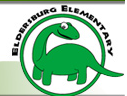                                             PTA ScholarshipThe Eldersburg Elementary School PTA will offer two scholarships.  Each scholarship is worth $1000 for graduating seniors who are former Eldersburg Elementary students.Application InstructionsPlease complete the attached application form to apply for the Eldersburg Elementary PTA Scholarship and submit it by May 3, 2021.  Late applications will not be accepted.Requirements:Available to graduating seniors who are former Eldersburg Elementary students.Must have attended Eldersburg Elementary for at least 3 years.Must have completed 5th grade at Eldersburg Elementary.Must have a 3.0 GPA or higher.Must be attending either an accredited 4-year, 2-year or trade school as a full-time student in the Fall of 2021.Please email completed applications and essay to our Scholarship Committee at:kalamazooparker@gmail.comWe look forward to receiving your application.Sincerely,The Eldersburg Elementary PTAPersonal Information:Educational Information:Extracurricular Activities:Essay Question:Foundations are essential to building something that will endure for a lifetime. Eldersburg Elementary’s motto is “Working Together, Learning Forever”. How have your teachers or experiences at Eldersburg Elementary School inspired or influenced the person you have become and your future aspirations?Please respond to this question in an essay that does not exceed 500 words.